§6306.  Consent to inspection; violation1.  Consent to inspection.  Any person who signs an application for a license or aquaculture lease or receives a license or aquaculture lease under this Part has a duty to submit to inspection and search for violations related to the licensed activities by a marine patrol officer under the following conditions.A.  Watercraft or vehicles and the equipment located on watercraft or vehicles used primarily in a trade or business requiring a license or aquaculture lease under this Part may be searched or inspected at any time.  [PL 2009, c. 229, §14 (AMD).]B.  Any other location where activities subject to this Part are conducted may be inspected or searched during the hours when those activities occur.  [PL 1987, c. 713, §2 (NEW).]C.  A location specified in paragraph B may be inspected at any time if a marine patrol officer has a reasonable suspicion of a violation of this Part.  [PL 1987, c. 713, §2 (NEW).]D.  No residential dwelling may be searched without a search warrant unless otherwise allowed by law.  [PL 1987, c. 713, §2 (NEW).][PL 2009, c. 229, §14 (AMD).]2.  Seizure of evidence.  Any person who signs an application for a license or aquaculture lease or receives a license or aquaculture lease under this Part has a duty to permit seizure of evidence of a violation of marine resources laws found during an inspection or search.[PL 2009, c. 229, §14 (AMD).]3.  Refusal.  Refusal to permit inspection or seizure is a basis for suspension of any or all licenses under this chapter or revocation of aquaculture leases.[PL 2009, c. 229, §14 (AMD).]SECTION HISTORYPL 1977, c. 661, §5 (NEW). PL 1987, c. 713, §2 (AMD). PL 1989, c. 348, §4 (AMD). PL 2009, c. 229, §14 (AMD). The State of Maine claims a copyright in its codified statutes. If you intend to republish this material, we require that you include the following disclaimer in your publication:All copyrights and other rights to statutory text are reserved by the State of Maine. The text included in this publication reflects changes made through the First Regular and First Special Session of the 131st Maine Legislature and is current through November 1, 2023
                    . The text is subject to change without notice. It is a version that has not been officially certified by the Secretary of State. Refer to the Maine Revised Statutes Annotated and supplements for certified text.
                The Office of the Revisor of Statutes also requests that you send us one copy of any statutory publication you may produce. Our goal is not to restrict publishing activity, but to keep track of who is publishing what, to identify any needless duplication and to preserve the State's copyright rights.PLEASE NOTE: The Revisor's Office cannot perform research for or provide legal advice or interpretation of Maine law to the public. If you need legal assistance, please contact a qualified attorney.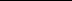 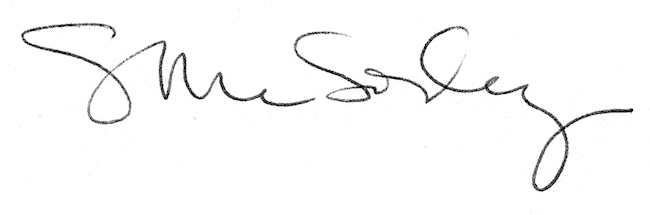 